CHECKLIST - SCHEDE ALLEGATE DNSHDa compilare per ogni prodotto soggetto al principio del DNSH. N.B. saranno effettuate verifiche di conformità sia prima dell'affidamento che prima del collaudo.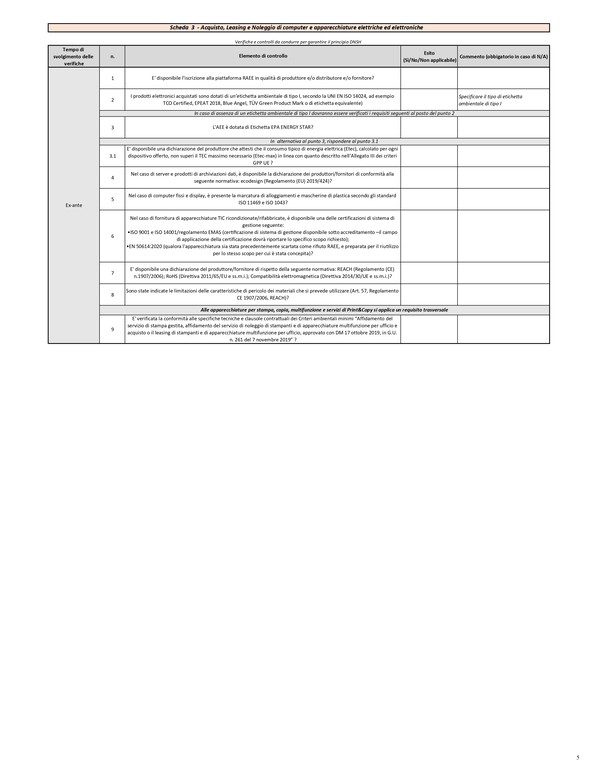 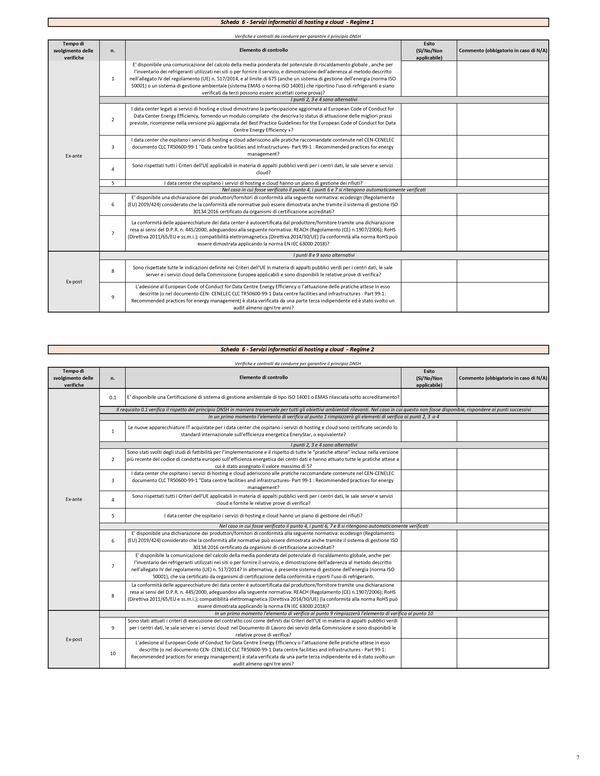 